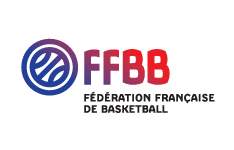 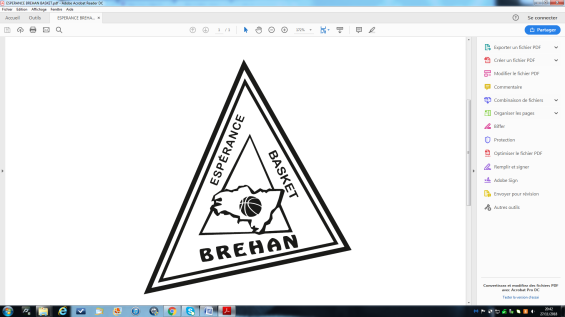 Tu souhaites jouer au basket à L'Espérance de Bréhan. Afin d'être inscrit au club et de participer aux compétitions organisées par la FFBB (Fédération Française de Basket Ball) dont dépend le club, une demande de licence doit être faite.Les licences sont, à partir de cette année, dématérialisées et à créer en ligne par chaque licencié. Vous recevez un mail du comité basket possédant un lien qui vous permet de renouveler ou créer vous même la licence dans un délai de 3 mois.Après avoir cliqué sur le lien, et prouvé que vous n'êtes pas un robot, vous accédez à la page d'accueil qui vous explique les justificatifs à prévoir avant de remplir le formulaire e-licence: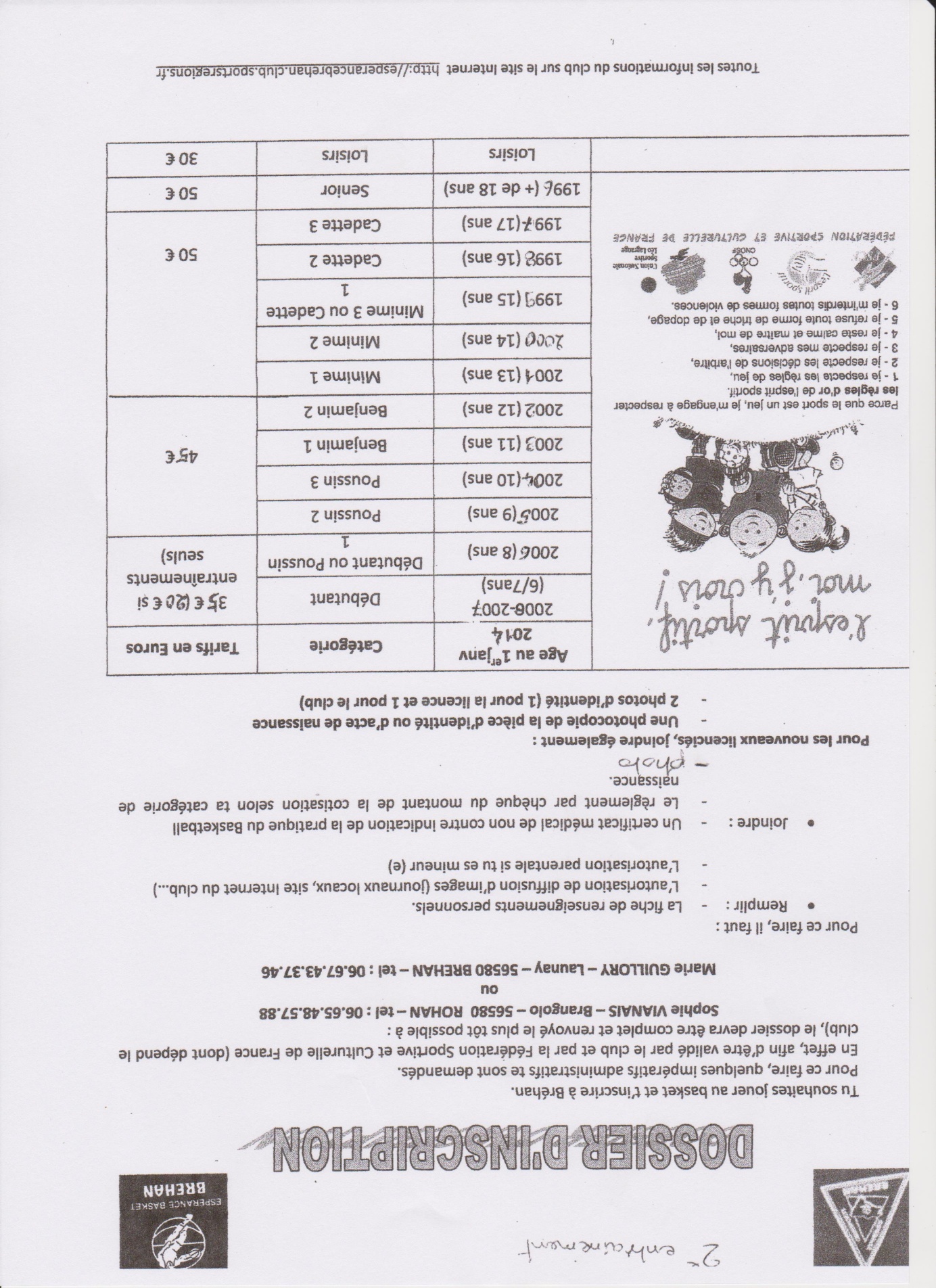 - un certificat médical est exigé pour tous les joueurs cette année (établi après le 28 mai 2020) à compléter par un médecin sur le document à télécharger. Ce certificat médical comprend un questionnaire COVID 19 pour le médecin (non demandé comme justificatif). Pour les joueurs concernés la partie surclassement est à compléter sur le même document par le médecin. Les dirigeants ou délégués parents n'ont pas de certificat médical à fournir.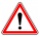 - une photo d'identité seulement pour les créations ou si vous voulez la changer.- une copie de la carte d'identité est demandée pour les jeunes qui deviendront majeurs dans la saison et les nouveaux licenciés adultes. S'il s'agit d'un renouvellement pour un adulte la carte d'identité a déjà été enregistrée les saisons passées.Une fois les documents justificatifs rassemblés, vous pourrez compléter le formulaire de pré-inscription en ligne e-licence en 6 étapes:Etape 1 (Je suis): renseigner les parties civilité - adresse - contact Etape 2 (Je souhaite): pour jouer en championnat sélectionner compétition 5x5, puis ne souhaite pas exercer de fonction sauf pour les arbitres choisir arbitrer (certificat médical alors exigé). Pour les dirigeants choisir "Vous ne souhaitez pas pratiquer le basket..." puis "diriger" et pour les parents délégués club choisir "Vous ne souhaitez pas pratiquer le basket..." puis "adhérer".Etape 3 (Je produits mes justificatifs):documents à téléchargerEtape 4 (Je m'assure): Attention à ne pas décocher ou changer d'option. L'option A choisie par le club pour les joueurs est déjà cochée pour tout le monde (comprise dans le prix de la licence). Pour les dirigeants et délégués club laisser coché "je ne souhaite pas souscrire..."Etape 5 (Je valide): Vérifier tous les éléments saisis et validerEtape 6 (Je m'engage): Compléter les autorisations demandées puis valider. Une fois l'étape 6 validée, votre demande de licence est créée et envoyée au club pour vérification et validation.DERNIERE ETAPE: Nous vous demandons alors de nous envoyer la cotisation (voir tableau ci-dessous correspondant) et la fiche de renseignements  personnels / autorisations / engagements à la charte du club, éléments indispensables pour que nous validions la licence et que le joueur soit qualifié.Documents à envoyer à l'adresse: Anne-Lise CARRO - Le Prady - 56 580 ROHANou à déposer lors du forum des associations s'il a lieu cette année.                     Deux entrainements d'essai sont possibles avant de s'inscrire définitivement.Délégué club*: Adulte licencié représentant le club pouvant intervenir auprès du coach mineur face à une situation difficile à gérer lors d'un match à l'extérieur.Début des entrainements:  - mardi 8 ou mercredi 9 septembre 2020Pour toutes questions ou renseignements: cecilelorand56@gmail.com ou 06.28.27.00.63Fiche de renseignementsAutorisations et Engagement à la charte du clubNOM du licencié:  ..................................................             PRENOM:	......................................................DATE de naissance: .......................................Adresse:  ......................................................................................................................................N° de téléphone: ................................................   N° de portable: .........................................................Adresse mail (pour recevoir les informations du club): ...................................................................		AUTORISATIONS PARENTALES [Pour les mineurs] :NOM et PRENOM du responsable légal: ....................................................................................................Merci de cocher et signer les autorisations demandéesA signaler (allergies, cas particulier) : Je soussigné Mr, Mme…………………………………………………… responsable légal de ……………………………....................., l'autorise à pratiquer le basketball au club de l'Espérance de Bréhan. Atteste avoir pris connaissance de la charte "Je m'engage pour mon club" à respecter tout au long de la saison.  Date : …………………………………….           			 Signature du responsable légal                                                                                 précédée de la mention « lu et approuvé »CHARTE “Je m'engage pour mon club"Saison 2020/2021Comme le recommande la FFBB, le club de L'Espérance Basket met en place une charte « engagement au club ». Le souhait de cette charte est de favoriser un comportement sportif respectueux de la part de tous ses membres et proches et également d’augmenter l’implication de ceux-ci dans la vie du club. Le club a besoin de ses bénévoles et de tous ses membres pour pouvoir fonctionner, chaque petit coup de main donné s’avère essentiel pour perdurer. Il est demandé à chaque licencié et parent de licencié de prendre connaissance de cette charte et de la respecter durant toute la saison. - Art. 1 : Chaque licencié doit participer avec assiduité et motivation aux entrainements proposés par le club. Il devra prévenir de son ou ses absence(s) avec une raison valable. Il est demandé d’être à l’heure et de prévoir une bouteille d’eau. - Art. 2 : Chaque mineur n’ayant pas l’autorisation de partir seul, devra être accompagné par un adulte pour les entrainements et les matchs. Et cet adulte devra vérifier que la séance est bien assurée et devra prendre connaissance de l’heure de retour avant de partir. - Art. 3 : Chaque licencié ainsi que les parents et proches devra respecter son entraineur, coach, bénévoles et coéquipiers ainsi que les décisions des arbitres. Une pénalité de la fédération pourra être infligée pour tout manquement à la règle et le bureau pourra exclure de la salle toute personne ne respectant pas cet article.- Art. 4 : Chaque parent s’engage à respecter le planning de covoiturage qui lui sera remis au début de chaque phase et certifie être en possession du permis et d’une assurance de son véhicule. En cas d’indisponibilité d’un parent, celui-ci devra se faire remplacer par un autre parent en le contactant directement avec les coordonnées figurant sur le planning. - Art. 5 : Chaque licencié convoqué pour l’arbitrage ou la table de marque devra respecter sa convocation. En cas d’absence il devra se faire remplacer par un autre licencié de son équipe et équivalent. - Art. 6 : Chaque licencié et parent de licencié s’engage à participer au bon déroulement des différentes manifestations du club (repas de l'Espérance, opération pizza, tournoi 3X3, autres...). Un planning de tâches sera envoyé, pour pouvoir s’y inscrire et participer à celles-ci. - Art. 7 : Tout licencié ne répondant pas à une convocation, ne se faisant pas remplacer ou ne rendant pas ses tickets/repas à vendre pourra être suspendu de compétition ; et ce tant qu’il n’aura pas répondu favorablement. - Art. 8 : Chaque licencié se doit de respecter le travail des bénévoles (ranger le matériel, mettre ses déchets à la poubelle (respect du tri-sélectif), laisser propre derrière lui ainsi que de respecter le matériel mis à sa disposition. CatégorieAnnée de naissanceEntrainement         Prix de la licenceEcole de basket2014 - 2013 -2012Mardi 17h à 18h30avec Mathieu90 €U112012 (surclassés)2011-2010Mardi 17h à 18h30avec Mathieu90 €U132010 (surclassés) 2009 - 2008Mardi 18h30 à 20havec Mathieu110 €U15 F2008 (surclassés) 2007 - 2006Mercredi 17h à 18h30avec Mathieu110 €U15 M2008 (surclassés) 2007 - 2006Mercredi 18h30 à 20havec Mathieu110 €U18 F2006 (surclassés)2003-2004-2005Mercredi 17h à 18h30avec Mathieu120 €U17 M2006 (surclassés)2004 -2005Mercredi 18h30 à 20havec Mathieu 120 €Senior filles2003 et +Vendredi120 €Délégué club*adultepris en charge par le club Autorise mon enfant à participer à toutes les activités proposées par le club (entrainements, matchs, stages, tournois…) et donne mon accord pour le transport de mon enfant par les autres parents ou bénévoles du club dans leur voiture personnelle.ouinonAutorise le club à utiliser et à diffuser à titre gratuit des photos et vidéos réalisées dans le cadre des activités de l’association, ainsi qu’à les utiliser à des fins d’informations ou publicitaires (site internet, presse, etc.).ouinonAutorise les responsables du club à faire appel aux services médicaux compétents, à faire procéder à l’hospitalisation de mon enfant et à prendre des mesures d'interventions chirurgicales par voie d’urgence en cas de problème médical ou d’accident le justifiant. ouinonAutorise mon enfant à rejoindre seul le domicile habituel à l’issue des entrainements ou des matchs. En cas de sinistre sur le trajet entre la salle de sport et le domicile, seule ma responsabilité exclusive est engagée.ouinon